ПАМЯТКА
родителям по осуществлению входа в Дневник.ру
через Единый портал государственных и муниципальных услугУважаемые родители!В нашей школе осуществляется ведение электронного журнала/дневника.Для своевременного информирования вас об успеваемости и посещаемости вашего ребенка, расписании, темах уроков и выданных домашних заданиях вам необходимо иметь подтвержденную учетную запись Единого портала государственных и муниципальных услуг (ЕПГУ).Для получения подтвержденной учетной записи ЕПГУ просим вас обратиться в ближайший многофункциональный центр.После получения подтвержденной учетной записи необходимо провести идентификацию личности в системе Дневник.ру для чего:1. Администратору Дневник.ру нашей школы Кубашичевой С.К. 8906438307 (Ф.И.О. администратора, моб. телефон) необходимо сообщить ваш СНИЛС для внесения в систему Дневник.ру. СНИЛС необходим только для вашей идентификации ЕПГУ в системе Дневник.ру.7. После предоставления прав доступа вы попадете на свою страницу, где сможете узнать актуальную информацию.СПАСИБО!Если у вас возникли вопросы, проблемы со входом в систему или есть жалобы на оказание услуги вы можете обратиться:1. К администратору Дневник.ру в нашей школе ________________________2. К региональному администратору Дневник.ру Курылевой Татьяне Александровне, раб. тел: (8772) 52-72-50, моб. тел.: 8-909-470-13-45, электронная почта edg-adygheya@yandex.ru2. Зайти на портал dnevnik.ru
и нажать кнопку «Войти»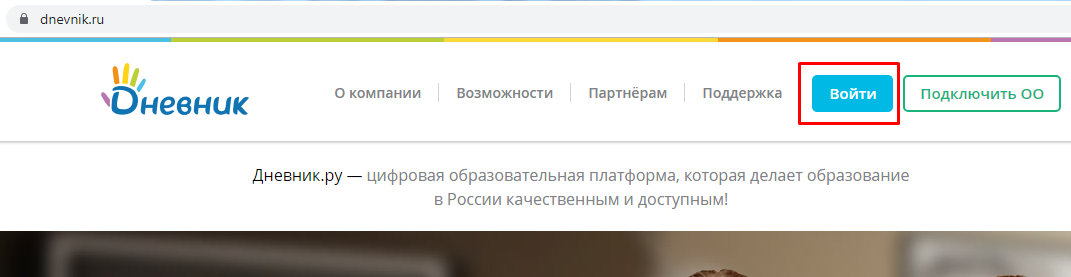 3. Выбрать регион «Республика Адыгея»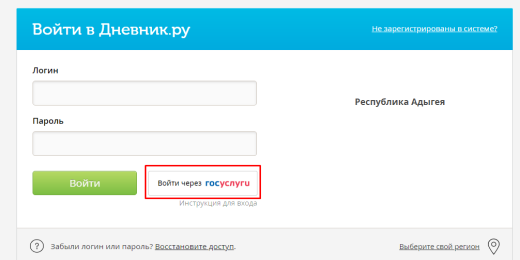 4. Нажать кнопку «Войти через госуслуги»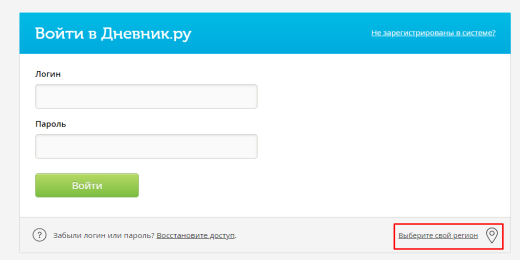 5. Далее необходимо ввести данные
вашей учетной записи ЕПГУ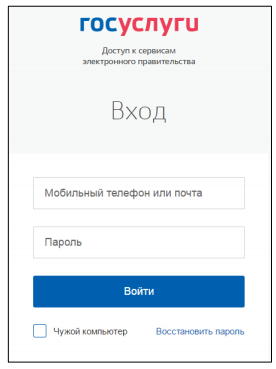 6. После успешной авторизации ЕПГУ
запросит подтверждение ваших данных
(ФИО и СНИЛС) в Дневник.ру, для чего
необходимо предоставить доступ
к вашему профилю в Дневник.ру: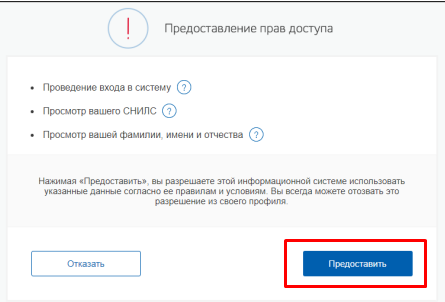 